The Northern Nevada Seniors Golf Club 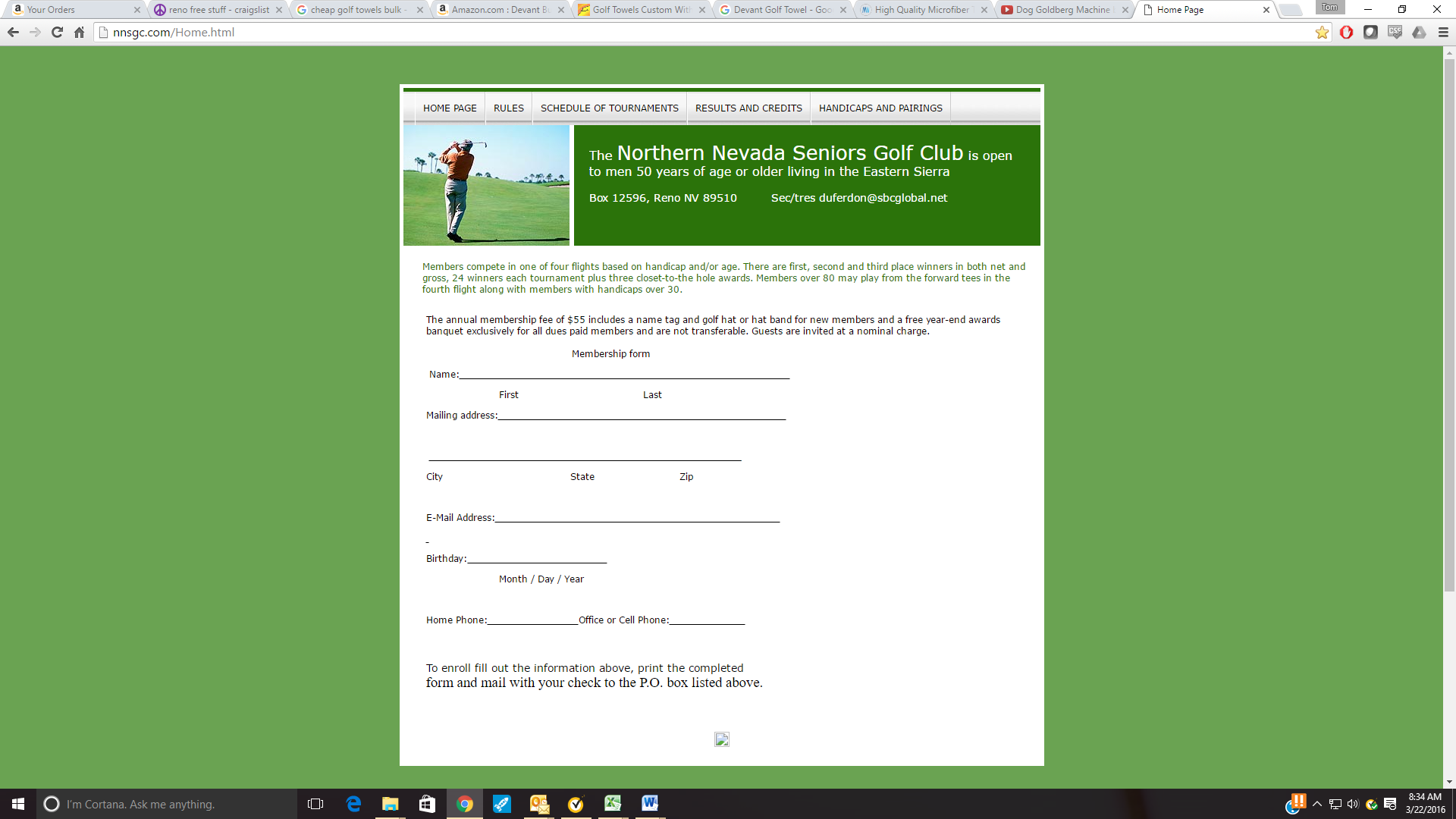 www.NNSGC.com       PO Box 12596, Reno, NV 89510NNSGC Tournaments Entry Form Year 2022Member Name:   (Golf) (Skins)            Lakeridge, Wednesday March 9th, 9:00, $62, Lunch & drink, Doug Morrin Memorial            Eagle Valley West, Wednesday March 23rd, 9:00, $47, Lunch & drink            Toiyabe, Wednesday April 6th, 9:00, $62, Lunch & drink            Redhawk Lakes, Wednesday April 20th, 9:00, $67            Hidden Valley, Monday April 25th, 9:00, $75, NO GUESTS            Wolf Run, Wednesday May 11th, 8:30, $62, Lunch & drink             Grizzly Ranch, Tuesday & Wednesday, May 24-25, 9:00, $100             Redhawk Hills, Wednesday June 1st, 8:30, $75            Whitehawk, June 15th, 8:30, $90, NO GUESTS            Genoa Lakes South, Wednesday June 29th, 8:30, $67, Lunch & drink             Eagle Valley East, Wednesday July 13th, 8:30, $47, Lunch & drink            Silver Oak, Wednesday July 27th, 8:30, $57, Lunch & drink            Genoa Lakes North (Ranch), Wednesday August 10th, 8:30, $67, Lunch & drink            Sierra Sage, Wednesday August 24th, 8:00, $52, Lunch & drink            Dayton, Wednesday September 7th, 8:00, $57, Lunch & drink            Plumas Pines, Wednesday September 21st, 9:30, $62, NO GUESTS            Grey’s Crossing, Wednesday October 5rd, 10:30 Shotgun $105 NO GUESTS            Somersett, MONDAY October 10th, 9:00, $75, Pizza, double points        SKINS NOTES:	Separate from NNSGC game, paid in cash at the yearend BanquetInclude the $10/Tournament in payment check (Preferred) or pay at course. TOTAL ENCLOSED: $ 	CHECK #  NOTE:	 Payment must accompany application even for guestsCREDITS used: Which Tournament: _________________________________________________ADDITIONAL INFORMATION if required:  REMINDER: Golfer(s) is/are responsible to the course for all caused cart damageTHANK YOU and PLAY WELL!!